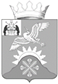 Российская ФедерацияНовгородская областьДУМА Батецкого муниципального районаР Е Ш Е Н И ЕОб утверждении  Правил предоставления и методики распределения иных межбюджетных трансфертов  бюджетам поселений на  финансовое обеспечение мероприятий по новогоднему украшению центральной части районного центра Батецкого муниципального района в период новогодних праздников в декабре 2022 – январе 2023 годовПринято Думой Батецкого муниципального района 26  июля 2022 годаВ соответствии со статьей 142.4 Бюджетного кодекса Российской Федерации Дума Батецкого муниципального района РЕШИЛА: Утвердить прилагаемые Правила предоставления и методику распределения иных межбюджетных трансфертов бюджетам поселений на  финансовое обеспечение мероприятий по новогоднему украшению центральной части районного центра Батецкого муниципального района в период новогодних праздников в декабре 2022 – январе 2023 годов. Решение вступает в силу со дня, следующего за днем его официального опубликования.Опубликовать решение в муниципальной газете «Батецкий вестник» и разместить на официальном сайте Администрации Батецкого  муниципального района в информационно-телекоммуникационной сети «Интернет».п. Батецкий26 июля 2022 года№ 135-РД                                                                                             Утверждены решением Думы Батецкого муниципального  района от 26.07.2022 № 135-РД______ПРАВИЛАпредоставления и методика распределения иных межбюджетных трансфертов бюджетам поселений на финансовое обеспечение мероприятий по новогоднему украшению центральной части районного центра Батецкого муниципального района в период новогодних праздников в декабре 2022 – январе 2023 годов1.	Настоящий порядок и методика регламентируют механизм предоставления и распределения иных межбюджетных трансфертов бюджетам поселений района на финансирование расходных обязательств, связанных с финансовым обеспечением мероприятий по новогоднему украшению центральной части районного центра Батецкого муниципального района в период новогодних праздников в декабре 2022 – январе 2023 годов (далее – иные межбюджетные трансферты). 2.	Общий объем иных межбюджетных трансфертов, предусмотренный для предоставления в 2022 году бюджетам поселений  района, устанавливается решением Думы Батецкого муниципального района «О бюджете Батецкого муниципального района на 2022 год и на плановый период 2023 и 2024 годов» (далее – бюджет района).3.	Иные межбюджетные трансферты предоставляются бюджету поселения, являющегося административным центром муниципального района, на финансирование расходных обязательств, связанных с финансовым обеспечением мероприятий по новогоднему украшению центральной части районного центра Батецкого муниципального района в период новогодних праздников в декабре 2022 – январе 2023 годов, в соответствии с заключенным соглашением согласно приложению 1 к настоящему Порядку. 4.	Комитет финансов Администрации Батецкого муниципального района является отраслевым (функциональным) органом Администрации Батецкого муниципального района, уполномоченным на предоставление иных межбюджетных трансфертов (далее – комитет финансов).5. Средства иных межбюджетных трансфертов перечисляются комитетом финансов в установленном для исполнения бюджета Батецкого муниципального района порядке в бюджет поселения, являющегося административным центром муниципального района, на счета территориального органа Федерального казначейства, открытые для кассового обслуживания исполнения бюджета поселения.6. Отчет об использовании иных межбюджетных трансфертов предоставляется в комитет финансов ежеквартально до 5 числа месяца, следующего за отчетным периодом, по форме согласно приложению 2 к настоящему Порядку.7. Иные межбюджетные трансферты носят целевой характер и не могут быть использованы на другие цели.8. Иные межбюджетные трансферты, использованные не по целевому назначению, подлежат возврату в бюджет района в соответствии со статьей 306.4 Бюджетного кодекса Российской Федерации.9. Иные межбюджетные трансферты, не использованные в установленные сроки, подлежат возврату в бюджет района в соответствии с пунктом 5 статьи 242 Бюджетного кодекса Российской Федерации.10. Контроль за целевым использованием иного межбюджетного трансферта осуществляется в соответствии с бюджетным законодательством Российской Федерации.____________СОГЛАШЕНИЕ № ___о предоставлении иного межбюджетного трансфертаиз бюджета Батецкого муниципального района бюджету _______________ сельского поселения Батецкого муниципального района  на финансовое обеспечение мероприятий по новогоднему украшению центральной части районного центра Батецкого муниципального района в период новогодних праздников в декабре 2022 – январе 2023 годовп. Батецкий                                                    «___» _____________ 2022 года АДМИНИСТРАЦИЯ БАТЕЦКОГО МУНИЦИПАЛЬНОГО РАЙОНА, именуемая в дальнейшем «Администрация района», в лице Главы Батецкого муниципального района Иванова Владимира Николаевича, действующего на основании Устава Батецкого муниципального района, с одной стороны, иМуниципальное образование ______________ сельское поселение, именуемое в дальнейшем «Сельское поселение», в лице Главы ________ сельского поселения, действующего на основании Устава _________ сельского поселения, с другой стороны, далее совместно именуемые «Стороны», в соответствии с Бюджетным Кодексом Российской Федерации, решением Думы Батецкого муниципального района от 21.12.2021 № 82-РД «О бюджете Батецкого муниципального района на 2022 год и плановый период 2023 и 2024 годов», Правилами предоставления и методикой распределения иных межбюджетных трансфертов бюджетам поселений на финансовое обеспечение мероприятий по новогоднему украшению центральной части районного центра Батецкого муниципального района в период новогодних праздников в декабре 2022 – январе 2023 годов, утвержденными решением Думы Батецкого муниципального района от 26.07.2022 № 135-РД, заключили настоящее Соглашение о нижеследующем:1. Предмет Соглашения1.1. Предметом настоящего Соглашения является предоставление в 2022 году из бюджета Батецкого муниципального района бюджету ______________ сельского поселения иного межбюджетного трансферта, имеющего целевое назначение на финансовое обеспечение мероприятий по новогоднему украшению центральной части районного центра Батецкого муниципального района в период новогодних праздников в декабре 2022 – январе 2023 годов (далее иной межбюджетный трансферт) по коду классификации расходов бюджетов Российской Федерации: КБК 892 0503 0420029210 540 в рамках муниципальной программы "Управление муниципальными финансами Батецкого муниципального района". 2. Финансовое обеспечение расходных обязательств, в целях финансирования которых предоставляется иной межбюджетный трансферт2.1. Общий размер иного межбюджетного трансферта, предоставляемого из бюджета Батецкого муниципального района  бюджету ___________________ сельского поселения, в соответствии с настоящим Соглашением составляет ____________ (_____________________) рубль ______ копейки.3. Порядок, условия предоставления и сроки перечисления иного межбюджетного трансферта3.1. Иной межбюджетный трансферт предоставляется в пределах бюджетных ассигнований, предусмотренных в решении Думы Батецкого муниципального района от 21.12.2021 № 82-РД «О бюджете Батецкого муниципального района на 2022 год и плановый период 2023 и 2024 годов».3.2. Иной межбюджетный трансферт имеет целевое назначение и может быть использован на реализацию мероприятий муниципальных программ и внепрограммных мероприятий, направленных на новогоднее украшение центральной части районного центра Батецкого муниципального района в период новогодних праздников в декабре 2022 – январе 2023 годов.3.3. Перечисление иного межбюджетного трансферта осуществляется в установленном бюджетным законодательством порядке из бюджета Батецкого муниципального района в бюджет __________________ сельского поселения  в течение 10 рабочих дней после предоставления заявки на денежные средства иного межбюджетного трансферта в заявленном объеме.4. Права и обязанности Сторон4.1. Администрация района обязуется:4.1.1. Обеспечить предоставление иного межбюджетного трансферта бюджету ______________________ сельского поселения .4.1.2. Осуществлять контроль за исполнением настоящего Соглашения.4.1.3. Осуществлять проверку документов, подтверждающих произведенные расходы бюджета ___________________ сельского поселения, в соответствии с целевым назначением предоставленного иного межбюджетного трансферта, указанным в пункте 3.2. настоящего Соглашения.4.2. Администрация района вправе:4.2.1. Запрашивать документы и материалы, необходимые для осуществления контроля за соблюдением целей предоставления иного межбюджетного трансферта и других обязательств, предусмотренных Соглашением.4.2.2. Осуществлять иные права, установленные бюджетным законодательством Российской Федерации, Правилами предоставления иных межбюджетных трансфертов и настоящим Соглашением. 4.3. Сельское поселение обязуется:4.3.1. Обеспечить использование средств иного межбюджетного трансферта на цели, предусмотренные пунктом 3.2. настоящего Соглашения.4.3.2. Обеспечить представление в Администрацию района отчета о расходах бюджета сельского поселения, в целях финансирования которых предоставляется иной межбюджетный трансферт, по форме согласно приложения к настоящему Соглашению, являющемуся его неотъемлемой частью, не позднее 5 числа месяца, следующего за отчетным кварталом, в котором был получен иной межбюджетный трансферт.4.3.3. В случае получения запроса обеспечить представление в Администрацию района документов и материалов, необходимых для осуществления контроля за соблюдением целей и условий предоставления иного межбюджетного трансферта и других обязательств, предусмотренных настоящим Соглашением, в том числе данных бухгалтерского учета и первичной документации, связанных с исполнением целей и условий предоставления иного межбюджетного трансферта.4.3.4. Возвратить в бюджет Батецкого муниципального района не использованный по состоянию на 1 января финансового года, следующего за отчетным, остаток средств иного межбюджетного трансферта в сроки, установленные бюджетным законодательством Российской Федерации.4.3.5. Обеспечить исполнение требований Администрации района по возврату средств в бюджет Батецкого муниципального района в порядке, установленном пунктом 5 статьи 242 Бюджетного кодекса Российской Федерации.4.3.6. Выполнять иные обязательства, установленные бюджетным законодательством Российской Федерации, Правилами предоставления иных межбюджетных трансфертов и настоящим Соглашением.4.4. Сельское поселение вправе обращаться в Администрацию района за разъяснениями в связи с исполнением настоящего Соглашения.5. Ответственность Сторон5.1. В случае неисполнения или ненадлежащего исполнения своих обязанностей по настоящему Соглашению Стороны несут ответственность в соответствии с законодательством Российской Федерации.6. Заключительные положения6.1. Споры, возникающие между Сторонами в связи с исполнением настоящего Соглашения, решаются ими, по возможности, путем проведения переговоров с оформлением протоколов или иных документов. При недостижении согласия споры между Сторонами решаются в судебном порядке.6.2. Настоящее Соглашение вступает в силу с даты его подписания лицами, имеющими право действовать от имени каждой из Сторон, и действует до полного исполнения Сторонами своих обязательств по настоящему Соглашению. В случае заключения нового соглашения по предмету настоящего Соглашения обязательства Сторон по настоящему Соглашению прекращаются.6.3. Изменение настоящего Соглашения осуществляется по инициативе Сторон и оформляется в виде дополнительного соглашения к настоящему Соглашению, которое является его неотъемлемой частью.6.4. Расторжение настоящего Соглашения возможно при взаимном согласии Сторон.6.5. Настоящее Соглашение составлено в 2 (двух) экземплярах, имеющих равную юридическую силу, по одному экземпляру для каждой из Сторон.7. Платежные реквизиты и подписи Сторон                                                                                                                                                        Приложение 2 к соглашению о предоставлении иного межбюджетного трансфертаиз бюджета Батецкого муниципального района  бюджету ___________ _______________ сельского поселения муниципального района от «___» __________2022 годаОтчето расходах средств иного межбюджетного трансферта на финансовое обеспечение мероприятий по новогоднему украшению центральной части районного центра Батецкого муниципального района в период новогодних праздников в декабре 2022 – январе 2023 годовтыс. руб.* Причины остатка средств:Глава ________ сельского поселения 	____________________  _________________										      (подпись)	(ФИО)Исполнитель:_______________________________  	____________________  __________________________	 __________________		               (должность)					     (подпись)        				      (ФИО)			        (телефон)«___» _________2022 годаПервый заместитель Главы администрации Батецкого муниципального района                             Ж.И. СамосватПредседатель Думы Батецкого         муниципального района                       А.И. НиконовПриложение 1к соглашению о предоставлении иного межбюджетного трансферта из бюджета Батецкого муниципального района бюджету _______________ сельского поселения Батецкого муниципального района от  «__» ________2022 г.Администрация Батецкого муниципального районаАдминистрация Батецкого муниципального района___       _сельское поселение ___       _сельское поселение Место нахождения: 175000, Новгородская область, пос. Батецкий, ул. Советская,             д. 39АПлатежные реквизиты:УФК по Новгородской области (Комитет финансов Администрации Батецкого муниципального района л/с 0450300692)ИНН/КПП 5301000268/ 53101001Банк: ОТДЕЛЕНИЕ НОВГОРОД БАНКА РОССИИ//УФК ПО НОВГОРОДСКОЙ ОБЛАСТИ г. Великий НовгородКорсчет: 40102810145370000042БИК: 014959900 Расчетный счет: 03100643000000015000Лицевой счет: 04503006920ОГРН: 1025301389024ОКТМО: 49603000КБК 89220249999057621150Адрес электронной почты: admin@batetsky.ruТелефон: (81661) 22-401Место нахождения: 175000, Новгородская область, пос. Батецкий, ул. Советская,             д. 39АПлатежные реквизиты:УФК по Новгородской области (Комитет финансов Администрации Батецкого муниципального района л/с 0450300692)ИНН/КПП 5301000268/ 53101001Банк: ОТДЕЛЕНИЕ НОВГОРОД БАНКА РОССИИ//УФК ПО НОВГОРОДСКОЙ ОБЛАСТИ г. Великий НовгородКорсчет: 40102810145370000042БИК: 014959900 Расчетный счет: 03100643000000015000Лицевой счет: 04503006920ОГРН: 1025301389024ОКТМО: 49603000КБК 89220249999057621150Адрес электронной почты: admin@batetsky.ruТелефон: (81661) 22-401Место нахождения:ИНН/КПП Платежные реквизиты:Администрация _____________л/с Банк получателя:ОТДЕЛЕНИЕ НОВГОРОД БАНКА РОССИИ//УФК ПО НОВГОРОДСКОЙ ОБЛАСТИРасчетный счет  кор/с  БИК ОКТМО КБК Адрес электронной почты: Телефон:Место нахождения:ИНН/КПП Платежные реквизиты:Администрация _____________л/с Банк получателя:ОТДЕЛЕНИЕ НОВГОРОД БАНКА РОССИИ//УФК ПО НОВГОРОДСКОЙ ОБЛАСТИРасчетный счет  кор/с  БИК ОКТМО КБК Адрес электронной почты: Телефон:Глава Батецкого муниципального районаГлава Батецкого муниципального районаГлава ________ сельского поселения Глава ________ сельского поселения Глава ________ сельского поселения /       В.Н. Иванов/_______________/_______________(подпись)(подпись)М.П.М.П.Наименование мероприятияПредусмотрено средств на реализацию мероприятийФактически поступило в местный бюджет по состоянию на отчетную датуФактически использовано средств на отчетную датуОстаток средств на отчетную дату*Перечень мероприятий по новогоднему украшению центральной части районного центра Батецкого муниципального района в период новогодних праздников в декабре 2022 – январе 2023 годов123456